САРАТОВСКАЯ ГОРОДСКАЯ ДУМАРЕШЕНИЕ12.03.2021 № 85-674г. СаратовО досрочном прекращении полномочий депутата Саратовской городской Думы пятого созыва Турунтаева Геннадия АлександровичаВ соответствии со статьей 27 Устава муниципального образования «Город Саратов» Саратовская городская ДумаРЕШИЛА:Считать досрочно прекращенными полномочия депутата Саратовской городской Думы Турунтаева Геннадия Александровича, избранного по единому избирательному округу в составе муниципального списка кандидатов, выдвинутых избирательным объединением Саратовское областное отделение политической партии «КОММУНИСТИЧЕСКАЯ ПАРТИЯ РОССИЙСКОЙ ФЕДЕРАЦИИ», 2 марта 2021 года в связи со смертью.Настоящее решение вступает в силу со дня его официального опубликования.Исполняющий полномочия председателя
Саратовской городской Думы                                                А.А. Серебряков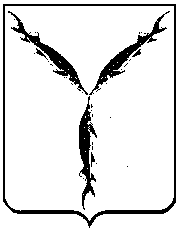 